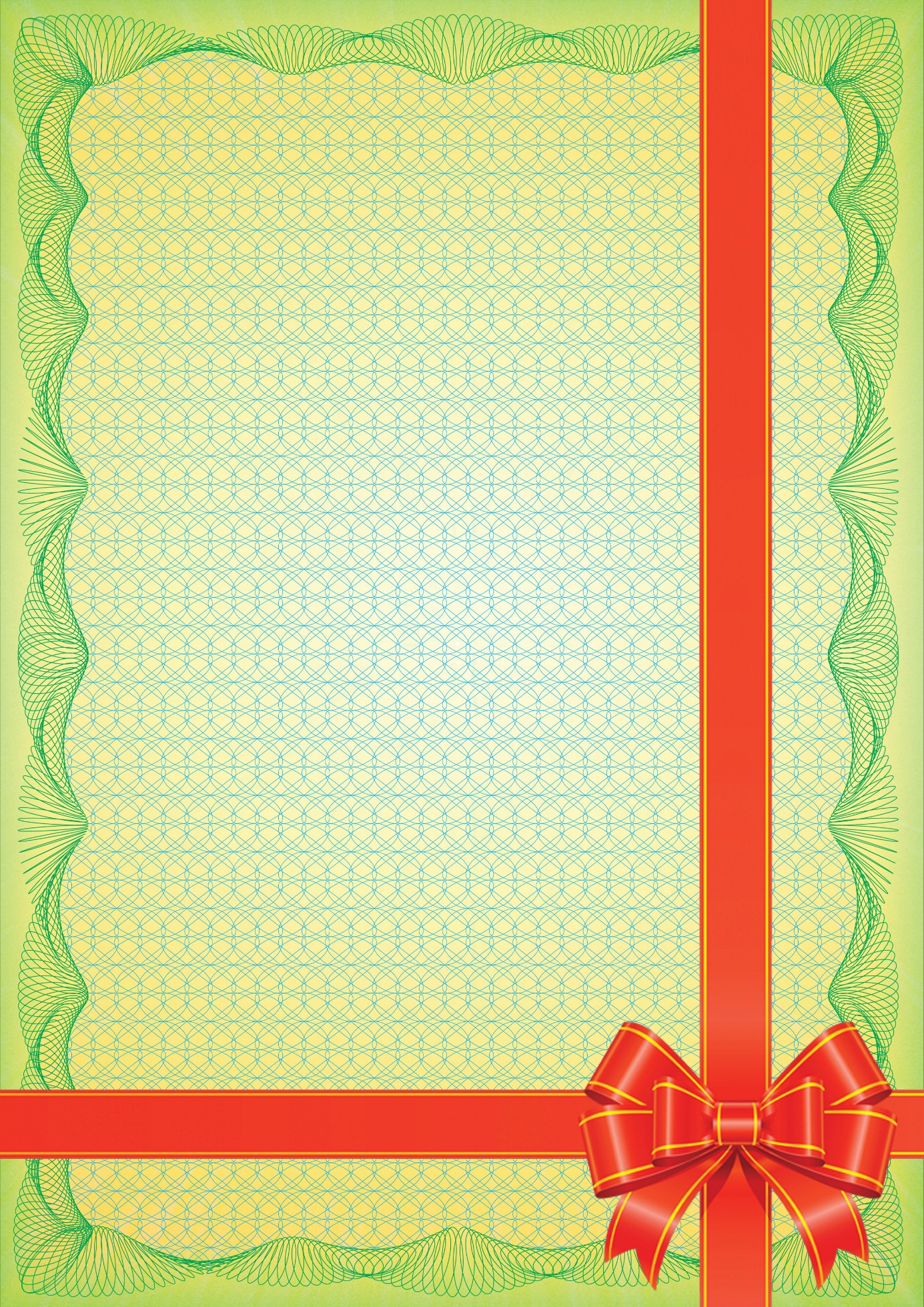 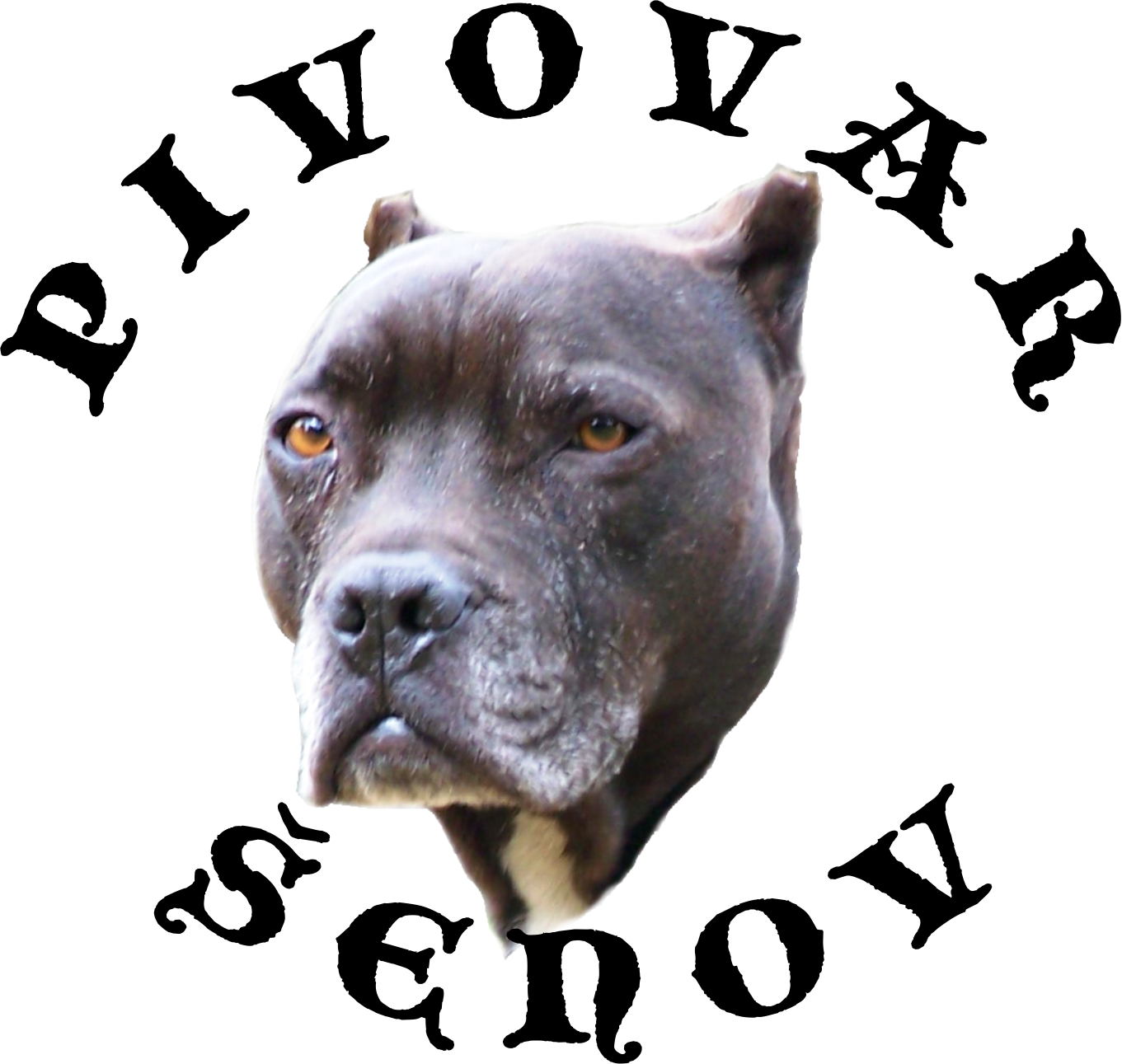 Zdroj: dejpoukaz.cz